  FATIMA RETREAT HOUSE                       601 Rolling Hills Rd, Bedminster, PA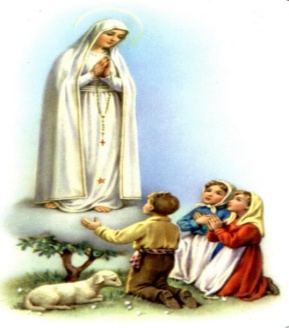           “A Quiet Country Retreat”